EDREMİTLİ ASKER ŞEHİTLERİMİZ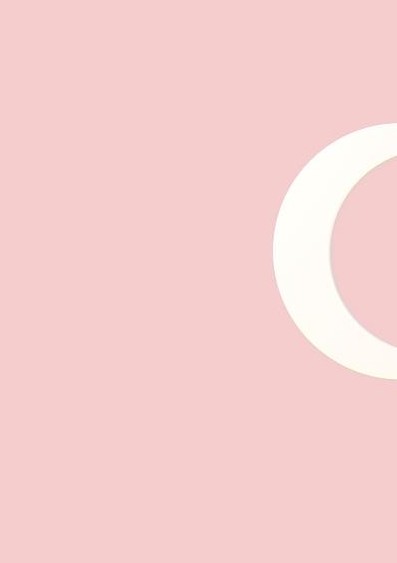 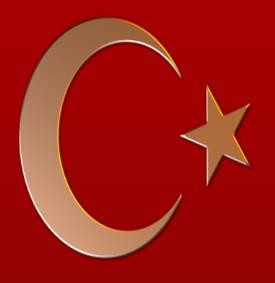 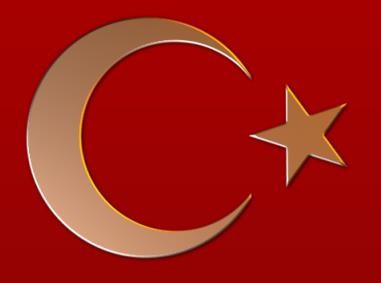 ADTANJU SOYAD BAYTEKİNDOĞUM TARİHİRÜTBESİKR.PLT.ÜTĞMŞEHİTLİK TARİHİ06.11.1991-ŞIRNAKTERÖR/GÖREVGörevŞIRNAK İLİNDE  HELİKOPTER KAZASI SONUCU ŞEHİT OLMUŞTURŞIRNAK İLİNDE  HELİKOPTER KAZASI SONUCU ŞEHİT OLMUŞTURŞIRNAK İLİNDE  HELİKOPTER KAZASI SONUCU ŞEHİT OLMUŞTURADFATİH SOYADKABANDOĞUM TARİHİ-RÜTBESİKR.PLT.TĞM.ŞEHİTLİK TARİHİTERÖR/GÖREVGörevADİLYASSOYADARSLANDOĞUM TARİHİ1951RÜTBESİU/H.HLKP.TEK.KAD.BÇVŞ.ŞEHİTLİK TARİHİ01.04.1988 - TERÖR/GÖREVGörevMALATYA İLİNDE HELİKOPTER KAZASI SONUCU ŞEHİT OLMUŞTUR.MALATYA İLİNDE HELİKOPTER KAZASI SONUCU ŞEHİT OLMUŞTUR.MALATYA İLİNDE HELİKOPTER KAZASI SONUCU ŞEHİT OLMUŞTUR.ADMEHMET ALİ SOYADAYKUŞDOĞUM TARİHİ1924RÜTBESİJ. KD.BŞÇVŞŞEHİTLİK TARİHİ20.10.1956 - TERÖR/GÖREVGörevMARDİN/ARADAĞ/ZERSUYU MAYINA BASMA SONUCU ŞEHİT OLMUŞTUR.MARDİN/ARADAĞ/ZERSUYU MAYINA BASMA SONUCU ŞEHİT OLMUŞTUR.MARDİN/ARADAĞ/ZERSUYU MAYINA BASMA SONUCU ŞEHİT OLMUŞTUR.ADDURANSOYAD BAYRAMDOĞUM TARİHİ1977RÜTBESİJ.BŞÇVŞŞEHİTLİK TARİHİ22.06.2010TERÖR/GÖREVGörevİSTANBUL'DA TERÖRİSTLERCE DÜZENLENEN BOMBALI SALDIRI SONUCU ŞEHİT OLMUŞTUR. İSTANBUL'DA TERÖRİSTLERCE DÜZENLENEN BOMBALI SALDIRI SONUCU ŞEHİT OLMUŞTUR. İSTANBUL'DA TERÖRİSTLERCE DÜZENLENEN BOMBALI SALDIRI SONUCU ŞEHİT OLMUŞTUR. ADVELİ SERDARSOYADAKBULUTDOĞUM TARİHİ1977RÜTBESİDZ.POR.ASB.ÇVŞŞEHİTLİK TARİHİ09.11.1997TERÖR/GÖREVGörevAKDENİZ AÇIKLARI TCG EGE GEMİSİ, KARARLILIK-97 TATBİKATINDA GÜVERTEDE HALATA TAKILMASI SONUCU ŞEHİT OLMUŞTUR.AKDENİZ AÇIKLARI TCG EGE GEMİSİ, KARARLILIK-97 TATBİKATINDA GÜVERTEDE HALATA TAKILMASI SONUCU ŞEHİT OLMUŞTUR.AKDENİZ AÇIKLARI TCG EGE GEMİSİ, KARARLILIK-97 TATBİKATINDA GÜVERTEDE HALATA TAKILMASI SONUCU ŞEHİT OLMUŞTUR.ADHÜSEYİN SOYADTÜRKOĞLUDOĞUM TARİHİ1968RÜTBESİJ.ASB.KD.ÜÇVŞŞEHİTLİK TARİHİ17.08.1997TERÖR/GÖREVGörevLÜLEBURGAZ İLÇESİNDE ASAYİŞ GÖREVİ DÖNÜŞÜ ÖZEL ARAÇLA TRAFİK KAZASI SONUCU ŞEHİT OLMUŞTUR. LÜLEBURGAZ İLÇESİNDE ASAYİŞ GÖREVİ DÖNÜŞÜ ÖZEL ARAÇLA TRAFİK KAZASI SONUCU ŞEHİT OLMUŞTUR. LÜLEBURGAZ İLÇESİNDE ASAYİŞ GÖREVİ DÖNÜŞÜ ÖZEL ARAÇLA TRAFİK KAZASI SONUCU ŞEHİT OLMUŞTUR. ADİLKER  SOYADATAMANDOĞUM TARİHİ1972RÜTBESİORD.ÜÇVŞŞEHİTLİK TARİHİ01.09.1998TERÖR/GÖREVGörev39. P.TÜM. KOMUTANLIĞI/KIBRIS, KAN ZEHİRLENMESİ SONUCU ŞEHİT OLMUŞTUR. 39. P.TÜM. KOMUTANLIĞI/KIBRIS, KAN ZEHİRLENMESİ SONUCU ŞEHİT OLMUŞTUR. 39. P.TÜM. KOMUTANLIĞI/KIBRIS, KAN ZEHİRLENMESİ SONUCU ŞEHİT OLMUŞTUR. ADAYCANSOYAD ÖZDİLDOĞUM TARİHİ1993RÜTBESİJAN.UZM.ÇVŞŞEHİTLİK TARİHİ02.04.2016TERÖR/GÖREVGörevMARDİN İLİ NUSAYBİN İLÇESİNDE DÜZENLENEN ATMACA-7 OPERASYONU ESNASINDA BTÖ MENSUPLARINCA YAPILAN EYP SALDIRISI SONUCU ŞEHİT OLMUŞTUR.MARDİN İLİ NUSAYBİN İLÇESİNDE DÜZENLENEN ATMACA-7 OPERASYONU ESNASINDA BTÖ MENSUPLARINCA YAPILAN EYP SALDIRISI SONUCU ŞEHİT OLMUŞTUR.MARDİN İLİ NUSAYBİN İLÇESİNDE DÜZENLENEN ATMACA-7 OPERASYONU ESNASINDA BTÖ MENSUPLARINCA YAPILAN EYP SALDIRISI SONUCU ŞEHİT OLMUŞTUR.ADÖZCAN SOYADMUTLUDOĞUM TARİHİ1985RÜTBESİTNK.UZM.ÇVŞ..ŞEHİTLİK TARİHİ05.04.2016TERÖR/GÖREVGörevŞIRNAK/ANDAÇ/ULUDERE, TERÖRLE MÜCADELE ARAÇ KAZASI NEDENİYLE ŞEHİT OLMUŞTUR.ŞIRNAK/ANDAÇ/ULUDERE, TERÖRLE MÜCADELE ARAÇ KAZASI NEDENİYLE ŞEHİT OLMUŞTUR.ŞIRNAK/ANDAÇ/ULUDERE, TERÖRLE MÜCADELE ARAÇ KAZASI NEDENİYLE ŞEHİT OLMUŞTUR.ADHALİTSOYADSERDARDOĞUM TARİHİ1970RÜTBESİJ.ERŞEHİTLİK TARİHİ12.03.1992TERÖR/GÖREVGörevİL JND. K.LIĞI TUNCELİ/ MAZGİRT, TERÖRİSTLERCE GİRDİĞİ ÇATIŞMA SONUCU ŞEHİT OLMUŞTUR. İL JND. K.LIĞI TUNCELİ/ MAZGİRT, TERÖRİSTLERCE GİRDİĞİ ÇATIŞMA SONUCU ŞEHİT OLMUŞTUR. İL JND. K.LIĞI TUNCELİ/ MAZGİRT, TERÖRİSTLERCE GİRDİĞİ ÇATIŞMA SONUCU ŞEHİT OLMUŞTUR. ADTANER SOYADNURANDOĞUM TARİHİ-RÜTBESİJ.ONB.ŞEHİTLİK TARİHİ14.06.1993TERÖR/GÖREVGörevJ.KOMD.ÖZ.HRK.TB.K.LIĞI MARDİN, ARAÇ KAZASI SONUCU ŞEHİT OLMUŞTUR.J.KOMD.ÖZ.HRK.TB.K.LIĞI MARDİN, ARAÇ KAZASI SONUCU ŞEHİT OLMUŞTUR.J.KOMD.ÖZ.HRK.TB.K.LIĞI MARDİN, ARAÇ KAZASI SONUCU ŞEHİT OLMUŞTUR.ADHASANSOYAD DUDLUDOĞUM TARİHİ-RÜTBESİDZ.ERŞEHİTLİK TARİHİ20.07.1974TERÖR/GÖREVGörevKIBRIS BARIŞ HAREKATINDA KOCATEPE GEMİSİ'NİN BATMASI SONUCU ŞEHİT OLMUŞTUR.KIBRIS BARIŞ HAREKATINDA KOCATEPE GEMİSİ'NİN BATMASI SONUCU ŞEHİT OLMUŞTUR.KIBRIS BARIŞ HAREKATINDA KOCATEPE GEMİSİ'NİN BATMASI SONUCU ŞEHİT OLMUŞTUR.ADKADİR SOYADALTINÖZDOĞUM TARİHİ1980RÜTBESİJ.KOMD.ONB.ŞEHİTLİK TARİHİ14.04.2011TERÖR/GÖREVGörevBİNGÖL/GENÇ/YOLÇATI, TERÖRİSTLERCE GİRDİĞİ ÇATIŞMA SONUCU ŞEHİT OLMUŞTUR.BİNGÖL/GENÇ/YOLÇATI, TERÖRİSTLERCE GİRDİĞİ ÇATIŞMA SONUCU ŞEHİT OLMUŞTUR.BİNGÖL/GENÇ/YOLÇATI, TERÖRİSTLERCE GİRDİĞİ ÇATIŞMA SONUCU ŞEHİT OLMUŞTUR.ADNAİMSOYADÖZKANDOĞUM TARİHİ1954RÜTBESİDZ.ERŞEHİTLİK TARİHİ20.07.1974TERÖR/GÖREVGörevKIBRIS BARIŞ HAREKATINDA KOCATEPE GEMİSİ'NİN BATMASI SONUCU ŞEHİT OLMUŞTUR.KIBRIS BARIŞ HAREKATINDA KOCATEPE GEMİSİ'NİN BATMASI SONUCU ŞEHİT OLMUŞTUR.KIBRIS BARIŞ HAREKATINDA KOCATEPE GEMİSİ'NİN BATMASI SONUCU ŞEHİT OLMUŞTUR.ADHAYRETTİN SOYADKARABIYIKDOĞUM TARİHİ1971RÜTBESİUZM.J.IV.KAD.ÇVŞ.ŞEHİTLİK TARİHİ13.07.2006TERÖR/GÖREVGörevBİTLİS/BÖLÜKYAZI/İÇGEÇİT KÖYÜ,  TERÖR ÖRGÜTÜNCE DÖŞENEN MAYINA BTR-6 ARACIN TEMASI SONUCU ŞEHİT OLMUŞTUR. BİTLİS/BÖLÜKYAZI/İÇGEÇİT KÖYÜ,  TERÖR ÖRGÜTÜNCE DÖŞENEN MAYINA BTR-6 ARACIN TEMASI SONUCU ŞEHİT OLMUŞTUR. BİTLİS/BÖLÜKYAZI/İÇGEÇİT KÖYÜ,  TERÖR ÖRGÜTÜNCE DÖŞENEN MAYINA BTR-6 ARACIN TEMASI SONUCU ŞEHİT OLMUŞTUR. ADSERDARSOYAD BAHARDOĞUM TARİHİ1974RÜTBESİJ.ERŞEHİTLİK TARİHİ29.08.1995TERÖR/GÖREVGörevBATMAN/SASON/YÜCEBAĞ J.KRK.K.LIĞI TERÖRİSTLERCE GİRDİĞİ ÇATIŞMA SONUCU ŞEHİT OLMUŞTURBATMAN/SASON/YÜCEBAĞ J.KRK.K.LIĞI TERÖRİSTLERCE GİRDİĞİ ÇATIŞMA SONUCU ŞEHİT OLMUŞTURBATMAN/SASON/YÜCEBAĞ J.KRK.K.LIĞI TERÖRİSTLERCE GİRDİĞİ ÇATIŞMA SONUCU ŞEHİT OLMUŞTURADMUZAFFER İLKER SOYADEŞERDOĞUM TARİHİ1970RÜTBESİUZM.J.ÇVŞ.ŞEHİTLİK TARİHİ25.11.1991TERÖR/GÖREVGörevBİTLİS/HİZAN İLÇE J.K.LIĞI, SİVİL MİNİBÜSÜN TERÖRİSTLERCE DURDURULMASI SONUCU ŞEHİT OLMUŞTUR. BİTLİS/HİZAN İLÇE J.K.LIĞI, SİVİL MİNİBÜSÜN TERÖRİSTLERCE DURDURULMASI SONUCU ŞEHİT OLMUŞTUR. BİTLİS/HİZAN İLÇE J.K.LIĞI, SİVİL MİNİBÜSÜN TERÖRİSTLERCE DURDURULMASI SONUCU ŞEHİT OLMUŞTUR. ADALPER KADRİSOYADİNANERDOĞUM TARİHİ1973RÜTBESİP.ERŞEHİTLİK TARİHİ05/06/1994TERÖR/GÖREVGörev1.OR.24.TUĞ.K.LIĞI/G.TB.SİLOPİ/ŞIRNAK, RPKET SALDIRISI SONUCU ŞEHİT OLMUŞTUR.1.OR.24.TUĞ.K.LIĞI/G.TB.SİLOPİ/ŞIRNAK, RPKET SALDIRISI SONUCU ŞEHİT OLMUŞTUR.1.OR.24.TUĞ.K.LIĞI/G.TB.SİLOPİ/ŞIRNAK, RPKET SALDIRISI SONUCU ŞEHİT OLMUŞTUR.ADCENGİZSOYADAKKURTDOĞUM TARİHİ1986RÜTBESİJ.ONB.ŞEHİTLİK TARİHİ21.06.2012TERÖR/GÖREVGörevSİİRT/KURTALAN İLÇE J.K.LIĞI, SİLAH KAZASI SONUCU ŞEHİT OLMUŞTUR.SİİRT/KURTALAN İLÇE J.K.LIĞI, SİLAH KAZASI SONUCU ŞEHİT OLMUŞTUR.SİİRT/KURTALAN İLÇE J.K.LIĞI, SİLAH KAZASI SONUCU ŞEHİT OLMUŞTUR.ADGÜNER FATİHSOYAD HİÇDURMAZDOĞUM TARİHİ1973RÜTBESİJ.ASB.KD.BŞÇVŞŞEHİTLİK TARİHİ13.06.2013TERÖR/GÖREVGörevADANA, GÖREV DÖNÜŞÜ TRAFİK KAZASI SONUCU ŞEHİT OLMUŞTUR.ADANA, GÖREV DÖNÜŞÜ TRAFİK KAZASI SONUCU ŞEHİT OLMUŞTUR.ADANA, GÖREV DÖNÜŞÜ TRAFİK KAZASI SONUCU ŞEHİT OLMUŞTUR.ADEROLSOYADŞAHİNDOĞUM TARİHİ1987RÜTBESİP.UZM.ÇVŞ.ŞEHİTLİK TARİHİ12.06.2012TERÖR/GÖREVGörevHAKKARİ/ MARIK DAĞININ 2000 M DOĞUSUNDA BTÖ MENSUPLARINCA AÇILAN ATEŞ SONUCU ŞEHİT OLMUŞTUR.HAKKARİ/ MARIK DAĞININ 2000 M DOĞUSUNDA BTÖ MENSUPLARINCA AÇILAN ATEŞ SONUCU ŞEHİT OLMUŞTUR.HAKKARİ/ MARIK DAĞININ 2000 M DOĞUSUNDA BTÖ MENSUPLARINCA AÇILAN ATEŞ SONUCU ŞEHİT OLMUŞTUR.ADENDER SOYADÖZENÇDOĞUM TARİHİ1974RÜTBESİP.ONB.ŞEHİTLİK TARİHİ19.03.1995TERÖR/GÖREVGörevŞIRNAK/ULUDERE/ALTINYAYALA, TERÖRİSTLERCE GİRDİĞİ ÇATIŞMA SONUCU ŞEHİT OLMUŞTUR.ŞIRNAK/ULUDERE/ALTINYAYALA, TERÖRİSTLERCE GİRDİĞİ ÇATIŞMA SONUCU ŞEHİT OLMUŞTUR.ŞIRNAK/ULUDERE/ALTINYAYALA, TERÖRİSTLERCE GİRDİĞİ ÇATIŞMA SONUCU ŞEHİT OLMUŞTUR.ADHİCRET SOYADAKARDOĞUM TARİHİ1954RÜTBESİP.ASB.ÇVŞ.ŞEHİTLİK TARİHİ-TERÖR/GÖREVGörevKIBRIS BARIŞ HAREKATINDA ŞEHİT OLMUŞTUR.KIBRIS BARIŞ HAREKATINDA ŞEHİT OLMUŞTUR.KIBRIS BARIŞ HAREKATINDA ŞEHİT OLMUŞTUR.ADMEHMET SOYAD ALBAYDOĞUM TARİHİ1977RÜTBESİJ.ASB.BÇVŞ.ŞEHİTLİK TARİHİ20.06.2015TERÖR/GÖREVGörevDİYARBAKIR/ARGANİ/DİCLE KARAYOLU, TRAFİK KAZASI SONUCU ŞEHİT OLMUŞTUR.DİYARBAKIR/ARGANİ/DİCLE KARAYOLU, TRAFİK KAZASI SONUCU ŞEHİT OLMUŞTUR.DİYARBAKIR/ARGANİ/DİCLE KARAYOLU, TRAFİK KAZASI SONUCU ŞEHİT OLMUŞTUR.ADCENGİZ TOPELSOYADİNCETÜRKMENDOĞUM TARİHİ1973RÜTBESİJ.ERŞEHİTLİK TARİHİ02.02.1994TERÖR/GÖREVGörevVAN/BAŞKALE/AKÇALI KARAKOLUNDA TERÖR ÖRGÜTÜ MENSUPLARIYLA GİRİLEN ÇATIŞMA NEDENİYLE ŞEHİT OLMUŞTUR. VAN/BAŞKALE/AKÇALI KARAKOLUNDA TERÖR ÖRGÜTÜ MENSUPLARIYLA GİRİLEN ÇATIŞMA NEDENİYLE ŞEHİT OLMUŞTUR. VAN/BAŞKALE/AKÇALI KARAKOLUNDA TERÖR ÖRGÜTÜ MENSUPLARIYLA GİRİLEN ÇATIŞMA NEDENİYLE ŞEHİT OLMUŞTUR. ADSOYADDOĞUM TARİHİRÜTBESİŞEHİTLİK TARİHİTERÖR/GÖREVADSOYADDOĞUM TARİHİRÜTBESİŞEHİTLİK TARİHİTERÖR/GÖREV